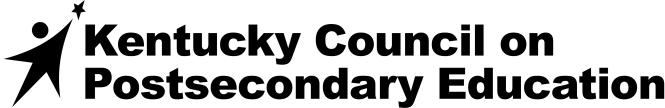 Program Review Template
A. Centrality to the Institution’s Mission and Consistency with State’s GoalsB. Program Quality and Student Success  a.  Include job placement data for program graduates in the tables below.          Percent of students employed in job type:  b. Include graduate school admission data for program graduates.C. Program Demand/Unnecessary Duplication  D.  Cost and FundingE.  Additional InformationUse this section to provide any additional information that will help to clarify data provided above or that explains the importance of this program to your campus or community. Please include a copy of the program’s current four-year academic plan and discuss any changes that have occurred during the five-year program cycle.Institution: Northern Kentucky UniversityDegree Designation as on Diploma:Program Name: CIP Code:Program Type: Single InstitutionProgram Implementation Date:Program Director:Submission Date:Institutional Recommendation: (Continue without Modification, Continue with Modification, Close within Three Years)Institutional Recommendation: (Continue without Modification, Continue with Modification, Close within Three Years)1. Explain how this program has contributed to the institution’s mission.2.  Explain how this program has contributed to the economic and social welfare goals of HB1 as delineated in the statewide postsecondary education strategic agenda – Stronger by Degrees.3.  Explain how this program aligns with the statewide postsecondary education strategic implementation plan.1.  Briefly describe assessment results from the past five years and explain how these results have been used to make improvements to the program. Attach the program’s curriculum map and briefly describe any curriculum changes during the five-year review cycle.2.  Describe any external awards or other recognition of the students, faculty, and/or program over the past five years.3.   a. Number of hours required to complete this program:        b. Include the average actual time to degree for this program in the table below.        c. Include the average actual credit to degree is  for this program in the table below. 2009-20102010-112011-122012-132013-14Average actual time to degree – native studentsAverage actual credit to degree – native studentsAverage actual time to degree – transfer studentsAverage actual credit to degree – transfer students4. a. Describe employer satisfaction with program graduates.  4. a.     b.Describe graduating students’ and alumni satisfaction with program graduates.      b.5.  Job placement, transfer, and graduate school admission.Include requisite information in the table(s) below. Bachelor’s and Master’s degree programs must address both 5a and 5b. 2009-20102010-112011-122012-132013-14Number of graduating students who sought employmentPercentage of students who sought employmentNumber of graduating students who gained employmentPercentage of graduating students who gained employment2009-20102010-112011-122012-132013-14Type of Job:Type of Job:Type of Job:2009-20102010-112011-122012-132013-14Percentage of students finding employment in area of geographic responsibilityPercentage of students finding employment in KentuckyPercentage of students finding employment outside of Kentucky2009-20102010-112011-122012-132013-14Number of graduating students who sought graduate school admissionPercentage of graduating students who sought graduate school admissionNumber of graduating students who attained graduate school admissionPercentage of graduating students who attained graduate school admission6.  Does this program lead to licensure or certification? If yes, then include students’ pass rates on licensure/certification exams.6.  Does this program lead to licensure or certification? If yes, then include students’ pass rates on licensure/certification exams.6.  Does this program lead to licensure or certification? If yes, then include students’ pass rates on licensure/certification exams.6.  Does this program lead to licensure or certification? If yes, then include students’ pass rates on licensure/certification exams.6.  Does this program lead to licensure or certification? If yes, then include students’ pass rates on licensure/certification exams.6.  Does this program lead to licensure or certification? If yes, then include students’ pass rates on licensure/certification exams.Name of Exam:2009-20102010-112011-122012-132013-14Pass Rate1.  Provide the number of students enrolled, number of graduates, and credit hour production over the past five years.1.  Provide the number of students enrolled, number of graduates, and credit hour production over the past five years.1.  Provide the number of students enrolled, number of graduates, and credit hour production over the past five years.1.  Provide the number of students enrolled, number of graduates, and credit hour production over the past five years.1.  Provide the number of students enrolled, number of graduates, and credit hour production over the past five years.1.  Provide the number of students enrolled, number of graduates, and credit hour production over the past five years.2009-20102010-112011-122012-132013-14EnrollmentDegrees ConferredCredit Hour Production2.  Are there similar programs at other public institutions in the state?             a.  If yes, then explain how the curriculum of this program is different from existing programs at other institutions or that access to these programs is limited at the other institutions. b.  If yes, describe specific collaborative opportunities your program is pursuing, or can pursue, with these existing programs. In your explanation, describe how the collaboration will increase the effectiveness and efficiency of each program.Program’s student credit hour per instructional faculty FTE for the past five years.
(NKU calculates SCH/FTE at the department-level, not the program level. The figure represents average semester for a given academic year. FTE for part-time faculty is calculated based on 1/12 per credit hour taught.) Program’s student credit hour per instructional faculty FTE for the past five years.
(NKU calculates SCH/FTE at the department-level, not the program level. The figure represents average semester for a given academic year. FTE for part-time faculty is calculated based on 1/12 per credit hour taught.) Program’s student credit hour per instructional faculty FTE for the past five years.
(NKU calculates SCH/FTE at the department-level, not the program level. The figure represents average semester for a given academic year. FTE for part-time faculty is calculated based on 1/12 per credit hour taught.) Program’s student credit hour per instructional faculty FTE for the past five years.
(NKU calculates SCH/FTE at the department-level, not the program level. The figure represents average semester for a given academic year. FTE for part-time faculty is calculated based on 1/12 per credit hour taught.) Program’s student credit hour per instructional faculty FTE for the past five years.
(NKU calculates SCH/FTE at the department-level, not the program level. The figure represents average semester for a given academic year. FTE for part-time faculty is calculated based on 1/12 per credit hour taught.) Program’s student credit hour per instructional faculty FTE for the past five years.
(NKU calculates SCH/FTE at the department-level, not the program level. The figure represents average semester for a given academic year. FTE for part-time faculty is calculated based on 1/12 per credit hour taught.) 2009-20102010-112011-122012-132013-14Student credit hour per instructional faculty FTE2.  Describe any extramural funding that program faculty have attracted over the last five years.2.  Describe any extramural funding that program faculty have attracted over the last five years.2.  Describe any extramural funding that program faculty have attracted over the last five years.2.  Describe any extramural funding that program faculty have attracted over the last five years.2.  Describe any extramural funding that program faculty have attracted over the last five years.2.  Describe any extramural funding that program faculty have attracted over the last five years.Sources of Extramural Funding2009-20102010-112011-122012-132013-14Source 1:Source 2:Source 3:Source 4:Source 5: